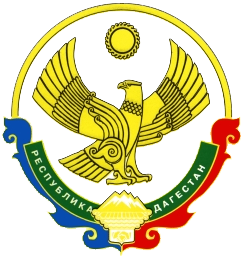 АДМИНИСТРАЦИЯМУНИЦИПАЛЬНОГО РАЙОНА «ЦУНТИНСКИЙ РАЙОН»РЕСПУБЛИКИ ДАГЕСТАН__________________________________________________________________ПОСТАНОВЛЕНИЕот 04 июня 2018г.									№ 70с. ЦунтаОб утверждении Порядка разработки и утверждения органами местного самоуправления схемы размещения нестационарных торговых объектов на территории МР «Цунтинский район»В соответствии со статьей 10 Федерального закона от 28 декабря 2009 г. № 381-ФЗ «Об основах государственного регулирования торговой деятельности в Российской Федерации»  п о с т а н о в л я ю:                                     1. Утвердить прилагаемый Порядок разработки и утверждения органами местного самоуправления схемы размещения нестационарных торговых объектов на территории МР «Цунтинский район». 2. Опубликовать настоящее постановление в газете «Дидойские вести» и разместить на сайте Администрации МР «Цунтинский район».3. Настоящее постановление вступает в силу со дня его официального опубликования или размещения на сайте Администрации МР «Цунтинский район».         Глава МР                                                                  П. Магомединов Утвержденопостановлением ГлавыМР «Цунтинский район»от 04.06.2018г. №70Порядокразработки и утверждения органами местного самоуправления схемы размещения нестационарных торговых объектов на территорииМР «Цунтинский район»1. Общие положения1.1. Настоящий Порядок разработки и утверждения органами местного самоуправления схемы размещения нестационарных торговых объектов на территории Республики Дагестан (далее – Порядок) разработан в соответствии со статьей 10 Федерального закона от 28 декабря 2009года.  № 381- ФЗ «Об основах государственного регулирования торговой деятельности в Российской Федерации» и определяет принципы разработки схемы размещения нестационарных торговых объектов (далее – Схема), процедуру разработки и утверждения органами местного самоуправления муниципальных образований Республики Дагестан Схемы на земельных участках, в зданиях, строениях, сооружениях, находящихся в государственной собственности.1.2. При разработке настоящего Порядка используются следующие основные понятия:1) Схема – документ, определяющий места размещения нестационарных торговых объектов на территории муниципального образования и содержащий сведения о виде, площади, адресе, периоде размещения, специализации объекта, собственнике земельного участка, на котором расположен нестационарный торговый объект;2) нестационарный торговый объект - торговый объект, представляющий собой временное сооружение или временную конструкцию, не связанные прочно с земельным участком вне зависимости от присоединения или неприсоединения к сетям инженерно-технического обеспечения, в том числе передвижное сооружение.1.3. Схема оформляется в виде таблицы по форме согласно приложению к настоящему Порядку.1.4. Включение в Схему нестационарных торговых объектов, расположенных на земельных участках, в зданиях, строениях, сооружениях, находящихся в государственной собственности, осуществляется органами местного самоуправления по согласованию с федеральными органами исполнительной власти  или органами исполнительной власти субъектов Российской Федерации, осуществляющими полномочия собственника имущества в порядке, установленном Правительством Российской Федерации от 29 сентября 2010 года № 772 «Об утверждении Правил включения нестационарных торговых объектов, расположенных на земельных участках, в зданиях, строениях и сооружениях, находящихся в государственной собственности, в схему размещения нестационарных торговых объектов».1.5. Порядок размещения и использования нестационарных торговых объектов в стационарном торговом объекте, в ином здании, строении, сооружении или на земельном участке, находящихся в частной собственности, устанавливается собственником стационарного торгового объекта, иного здания, строения, сооружения или земельного участка с учетом требований, определенных законодательством Российской Федерации.1.6. Утверждение схемы размещения нестационарных торговых объектов, а равно как и внесение в нее изменений, не может служить основанием для пересмотра мест размещения нестационарных торговых объектов, строительство, реконструкция или эксплуатация которых были начаты до утверждения указанной схемы.1.7. Включение объектов в схему размещения осуществляется в следующих целях: 1) обеспечение устойчивого развития территорий муниципальных образований Республики Дагестан, в том числе с учетом архитектурных, градостроительных, строительных, санитарных и пожарных норм и правил;2) достижение установленных нормативов минимальной обеспеченности населения площадью торговых объектов; 3) размещение нестационарных торговых объектов, используемых субъектами малого или среднего предпринимательства, осуществляющими торговую деятельность;4) формирование торговой инфраструктуры с учетом видов и типов торговых объектов, форм и способов торговли;5) повышение доступности товаров для населения.1.8. Порядок не распространяется на отношения, связанные с размещением нестационарных торговых объектов:1) расположенных на территории розничных рынков;2) при проведении праздничных, общественно-политических, культурно-массовых и спортивных мероприятий,  имеющих временный характер;3) при проведении ярмарок, выставок-ярмарок. 2. Принципы разработки Схемы 2.1. При разработке Схемы следует руководствоваться следующими принципами:1) Схема разрабатывается в соответствии с архитектурными, градостроительными, строительными и пожарными нормами и правилами, проектами планировки и благоустройства территории муниципального образования. Размещение нестационарных торговых объектов, их техническая оснащенность должны отвечать санитарным, противопожарным, экологическим правилам, правилам продажи отдельных видов товаров, соответствовать требованиям безопасности для жизни и здоровья людей, обеспечивать условия приема, хранения и реализации товаров, а также условия труда и правила личной гигиены работников.2) Схемой должно предусматриваться размещение не менее шестидесяти процентов нестационарных торговых объектов, используемых субъектами малого или среднего предпринимательства, осуществляющими торговую деятельность, от общего количества нестационарных торговых объектов;3) Нестационарные торговые объекты должны размещаться с учетом обеспечения свободного движения пешеходов и доступа потребителей к объектам торговли;4) Места размещения нестационарных торговых объектов и их внешний вид не должны нарушать внешний архитектурный облик сложившейся застройки.3. Порядок разработки и утверждения Схемы3.1. Схема разрабатывается органами местного самоуправления по каждому городскому, сельскому поселению, входящему в его состав с учетом их предложений. 3.2. Проект Схемы до ее утверждения согласовывается с органами:- уполномоченными на осуществление контроля за обеспечением пожарной безопасности, за охраной общественного порядка, а также по контролю и надзору в сфере защиты прав потребителей и благополучия человека;- органами местного самоуправления, уполномоченными в области градостроительной деятельности, в области использования и распоряжения земель, в области организации дорожной деятельности. 3.3. В течение 10 календарных дней со дня получения проекта Схемы органы, указанные в пункте 3.2. Порядка, проводят согласование или отказывают в согласовании проекта Схемы с указанием причин. 3.4. Замечания (предложения) о внесении изменений и дополнений в проект Схемы, поступившие от органов, указанных в пункте 3.2. Порядка, в течение 10 календарных дней рассматриваются органом местного самоуправления, который по результатам рассмотрения принимает соответствующее решение.3.5. Проект Схемы, измененный с учетом поступивших замечаний (предложений), подлежит повторному согласованию в порядке, предусмотренном пунктом 3.3. Порядка. 3.6. В Схему не чаще одного раза в год могут быть внесены изменения в соответствии с настоящим Порядком.3.7. Схема в течение 10 дней после утверждения представляется в Комитет по развитию малого и среднего предпринимательства Республики Дагестан, а также подлежит опубликованию в порядке, установленном для официального опубликования муниципальных правовых актов, размещению на сайте органов местного самоуправления. 4. Порядок внесения изменений и дополнений в Схему 4.1. Изменения и дополнения в Схему вносятся при возникновении следующих оснований:1) новая застройка районов, микрорайонов на территориях муниципальных образований - на основании предложений органа, уполномоченного в области градостроительной деятельности;2) ремонт и реконструкция автомобильных дорог - на основании предложений органа, уполномоченного в области управления и эксплуатации соответствующих автомобильных дорог;3) прекращение, перепрофилирование деятельности стационарных торговых объектов, повлекшие снижение обеспеченности до уровня ниже установленного норматива минимальной обеспеченности населения площадью торговых объектов;4) поступление мотивированных предложений от органов, указанных в пункте 3.2 Порядка;5) предложения о внесении изменений и дополнений в Схему направляются в орган местного самоуправления, который в течение 30 дней со дня поступления предложений рассматривает их и принимает соответствующее решение.4.2. В случае принятия решения о внесении изменений и (или) дополнений в Схему орган местного самоуправления разрабатывает проект правового акта.4.3. Разработанный проект правового акта о внесении изменений и (или) дополнений в Схему подлежит согласованию, направлению для уведомления в соответствующие органы, утверждению и опубликованию в порядке, установленном для разработки и утверждения проекта Схемы согласно главе 3 Порядка.4.4. В случае отказа в принятии предложений о внесении изменений и дополнений в Схему органом местного самоуправления в адрес органа (органов), направившего (направивших) соответствующие предложения, направляется письменный мотивированный ответ не позднее 10 календарных дней со дня принятия решения. Приложениек порядку разработки и утвержденияорганами местного самоуправлениясхемы размещения нестационарныхторговых объектовСХЕМАразмещения нестационарных торговых объектов на территориимуниципального района «Цунтинский район»по состоянию на ____________20____года.№п/пАдрес расположения (место расположения) нестационарного торгового объектаВид нестационарного торгового объекта (палатка, киоск, автолавка, лоток и другое)Специализация нестационарного торгового объекта(ассортимент    
реализуемой      
продукции)Площадь  
нестаци- 
онарного 
торгового
объектакв.м.Собственник земельного участкаСрок
размещения
нестацио- 
нарного   
торгового 
объекта1234567